SCENARIUSZ LEKCJI HISTORYCZNO-KRAJOZNAWCZEJ „Powstanie Styczniowe”w ramach nauczania się historii kraju ojczystegoCzęść I—lekcja w KlasieCzęść II— wycieczka historyczno-krajoznawcza do pomnika Powstańców Styczniowych około wsi Wielka Salicha Krasiłowskiego rejonu.CELE:Rozwijanie poczucia dumy, że jesteśmy częścią kraju, gdzie mieszkały i walczyli Polacy.Zapoznanie z historią miejscowości.Angażowanie uczniów do badania i poszerzania wiedzy o historii miasta, regionu, jego kulturze i sztuce związanych z polską historiąMETODY:Problemowa, działania praktyczne, słowne, oglądowe.FORMA PRACY:Indywidualna, grupowa, zbiorowa.ŚRODKI DYDAKTYCZNE:Laptop, rzutnik, zdjęcia , puzleCZĘŚĆ IPRZEBIEG ZAJĘĆ:1.	Powitanie dzieci Część wstępna. (załącznik 1) Powstanie styczniowe - to polskie powstanie narodowe skierowane przeciwko Imperium Rosyjskiemu, doszło do niego w latach 1863–1864.Działania zbrojne toczyły się tylko na terenie zaboru rosyjskiego - Królestwo Polskie oraz ziemie zabrane – Litwa, Białoruś i część Ukrainy. Powstanie Styczniowe uważa się za największe, polskie powstanie narodowe. W walkach wielką sławę zyskał Romuald Traugutt - dyktator powstania, który dowodził jednym z oddziałów i który całe swoje działania poświęcił ratowaniu zrywu.2. Romuald Traugutt (załącznik 2) żył w latach 1826 - 1864. Wychował się na ziemiach zaboru rosyjskiego, po karierze w armii carskiej i udziale - po stronie rosyjskiej - w powstaniu węgierskim i wojnie krymskiej, został bohaterem powstania styczniowego. Dyktator powstania styczniowego, stanął na czele Rządu Narodowego. Aresztowany w 1864 roku, został osądzony i stracony w publicznej egzekucji na stokach warszawskiej Cytadeli. Jego kierownicza rola w powstaniu styczniowym i śmierć w chwale bohatera narodowego przyczyniły się do powstania legendy jako symbolu walki o niepodległość Polski w czasach zaborów. Co więcej, są czynione starania aby uznać Romualda Traugutta za błogosławionego.         Od sierpnia 1862 r., obok Komitetu Centralnego w Warszawie, istniał w Kijowie Komitet Prowincjonalny na Rusi, organizujący powstanie na prawobrzeżnej Ukrainie w województwach kijowskim, podolskim i wołyńskim. W maju 1863 r. przekształcił się on w Rząd Tymczasowy na Rusi.         Solidarność z ruchem polskim demonstrowana była już w okresie manifestacji patriotycznych przed powstaniem. W marcu 1861 r. w Wilnie, Kownie, Grodnie, Mohylewie, Brześciu, Witebsku, Żytomierzu, Kamieńcu Podolskim, Berdyczowie, Hajsyniu i innych miastach na Ziemiach Zabranych (terminu Kresy, świeżo utworzonego w 1854 r. przez Wincentego Pola, wówczas jeszcze nie używano) odbyły się solidarnościowe manifestacje ku czci pięciu poległych, zastrzelonych przez Rosjan 27 lutego 1861 r. w Warszawie.3. Powstanie Styczniowe na Podolu (załącznik 3)Wydarzenia w Warszawie z 29 listopada 1860 r. miały dość znaczne odbicie na Podolu. Od grudnia 1860 r. odbywały się podobne manifestacje religijne w szeregu miast, m.in. Kamieńcu Podolskim, Winnicy, Hajsynie, Łuczyńcu, Niemirowie, Proskurowie. Według danych oficjalnych policji w 1861 r. na Podolu zorganizowano 21 patriotycznych manifestacji, a w 1862 – 153. Od stycznia 1863 do września 1864 r. odbyło się około 30 akcji protestu, zorganizowanych przez duchowieństwo z licznym udziałem wiernych. 4. Bitwa pod Salichą – bitwa stoczona 26 maja 1863 pomiędzy polskimi oddziałami powstańczymi dowodzonymi przez generała Edmunda Różyckiego, a rosyjskim oddziałem karnym z kapitanem Łomonosowem na czele. Jedno z najbardziej błyskotliwych zwycięstw oręża polskiego w czasie tak zwanej „Kampanii Różyckiego” i całego powstania styczniowego. (załącznik 4) Przyczyny bitwyUmowa, jaką zawarł dowódca mającej się tworzyć partyzantki powstańczej na Ukrainie, generał Edmund Różycki, z powołanym przez Rząd Narodowy w Warszawie na wodza naczelnego ziem ruskich, generałem Józefem Wysockim, uzależniała wybuch powstania od przysłania przez tego ostatniego silnych posiłków z terenów wschodniej Galicji. Wybuch powstania wyznaczono na datę 8 maja. Tegoż dnia generał Różycki na czele roty kawalerii wyruszył z Żytomierza w stronę Galicji, licząc na rychłe wsparcie Wysockiego, co jednak nie następowało. Czas mijał, i mimo iż Złota Hramota przyjmowana była życzliwie, oddział Różyckiego nie powiększał się liczebnie, a wszystkie pozostałe partyzantki, w tym kijowska zostały rozbite w przeciągu niespełna dwóch tygodni. Sytuacja pomału stawała się dramatyczna, ponieważ na znajdującego się w okolicach Starokonstantynowa Różyckiego maszerowały w pewnym momencie trzy oddziały rosyjskie, co w każdej chwili mogło zakończyć się dla jazdy wołyńskiej całkowitą klęską. 26 maja, mając odciętą drogę odwrotu, stojąc niedaleko wsi Salicha, natknęła się ona na znacznie liczniejszy oddział rosyjski.Przebieg bitwy (załocznik 5)W bitwie pod Salichą po stronie polskiej walczyło około 260 osób (5 szwadronów, z czego trzy niekompletne). Rosjanie dysponowali siłami trzykrotnie większymi od polskich. Ustawiwszy swoje wojsko w dwuszeregu, zanim moskiewska piechota zdążyła zsiąść z wozów, Różycki wydał swoim szwadronom rozkaz ataku. Te, mimo iż musiały przebiec około kilometra pod ogniem tyralierów, dosłownie wyrąbały sobie drogę lancami, rozbijając doszczętnie czworobok, w którym ustawił się nieprzyjaciel. Do anegdotycznych należy opowieść o kapitanie Michnowie, dowódcy drugiej kompanii, który ze strachu przed Polakami schronił się pod mostem znajdującym się we wsi. Po pewnym czasie nadeszły posiłki rosyjskie w sile 3 rot (600 ludzi), jednakże widząc ogrom klęski, nie odważyły się one atakować powstańców, którzy w dwa dni później, nie doczekawszy się odsieczy, weszli na terytorium austriackie, gdzie Różycki zarządził rozwiązanie oddziału.Znaczenie bitwyKampania Różyckiego nie przyniosła Polsce upragnionej niepodległości, znaczenie jej było ogromne: jazda wołyńska dosłownie „schodziła ze sceny niepokonana”, stoczywszy 8 potyczek, z których bitwa pod Salichą, przez rozmiary i przewagę wojsk nieprzyjacielskich, weszła do historii powstania styczniowego na równi ze starciami pod Chruśliną czy Żyrzynem. Wpisuje się ona w szeroki kontekst walki z rosyjską okupacją, stanowiąc dla przyszłych pokoleń wzór męstwa i odwagi.5. Miejsca pamięci poświęcone uczestnikom walk o wolność z lat 1863-1864, znajdujące się w 670 miejscach w Polsce, na Litwie, Białorusi, Ukrainie i Rosji, prezentuje mapa portalu www.dzieje.pl. Uwzględniono na niej groby pojedyncze i zbiorowe, kwatery cmentarne oraz tablice. (załącznik 6)6. Członkowie Społecznej Organizacji „Polskie Kulturalno-Oświatowe Stowarzyszenie miasta Krasiłówa” oraz uczniowie Polskiej Sobotniej Szkoły organizują wyjazdy i sprzątanie w Saliszy przy pomniku upamiętniającym walkę insurgentów z żołnierzami rosyjskiego oddziału karnego kapitana Łomonosowa.7.  Na zakończenie uczniowie układają puzzle interaktywne, przedstawiające obraz JanaRosena „Powstańcy z roku 1863” (załącznik 8) CZĘŚĆ IIWycieczka Krajoznawcza do pomnika Powstańcom Styczniowym pod Salichą, podczas  której robimy podsumowanie z poprzedniej lekcji, poświęconej bohaterom oraz historii naszego regionu. Sprzątanie przy pomniku, złożenie kwiatów oraz zapalenie zniczy.Załącznik 1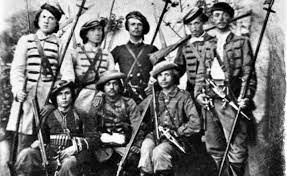 Załącznik 2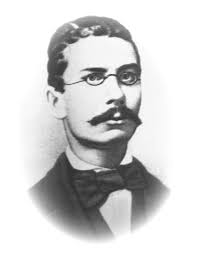 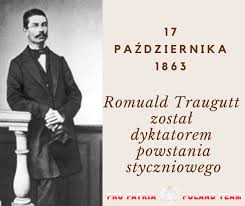 Załącznik 3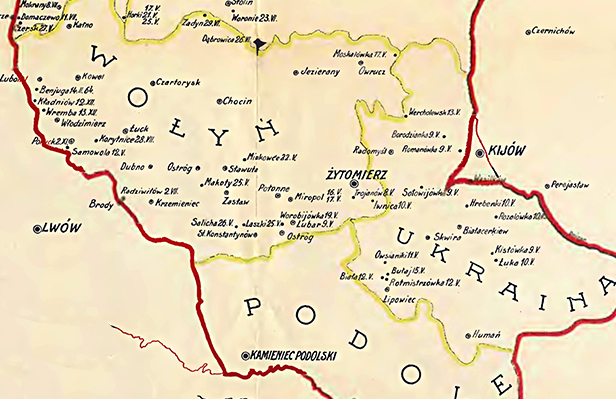 Załocznik 4Szwadrony Jazdy Wołyńskiej brały udział 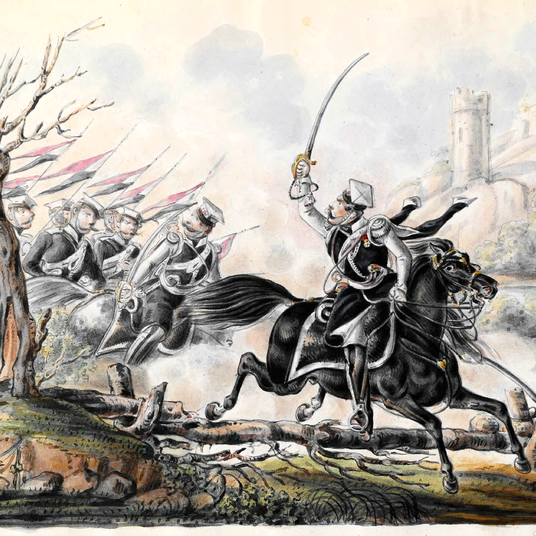 m.in. w bitwie pod Salichą. Na ilustracji XIX-wieczne przedstawienie tej formacji.Załocznik 5Współczesny szkic bitwy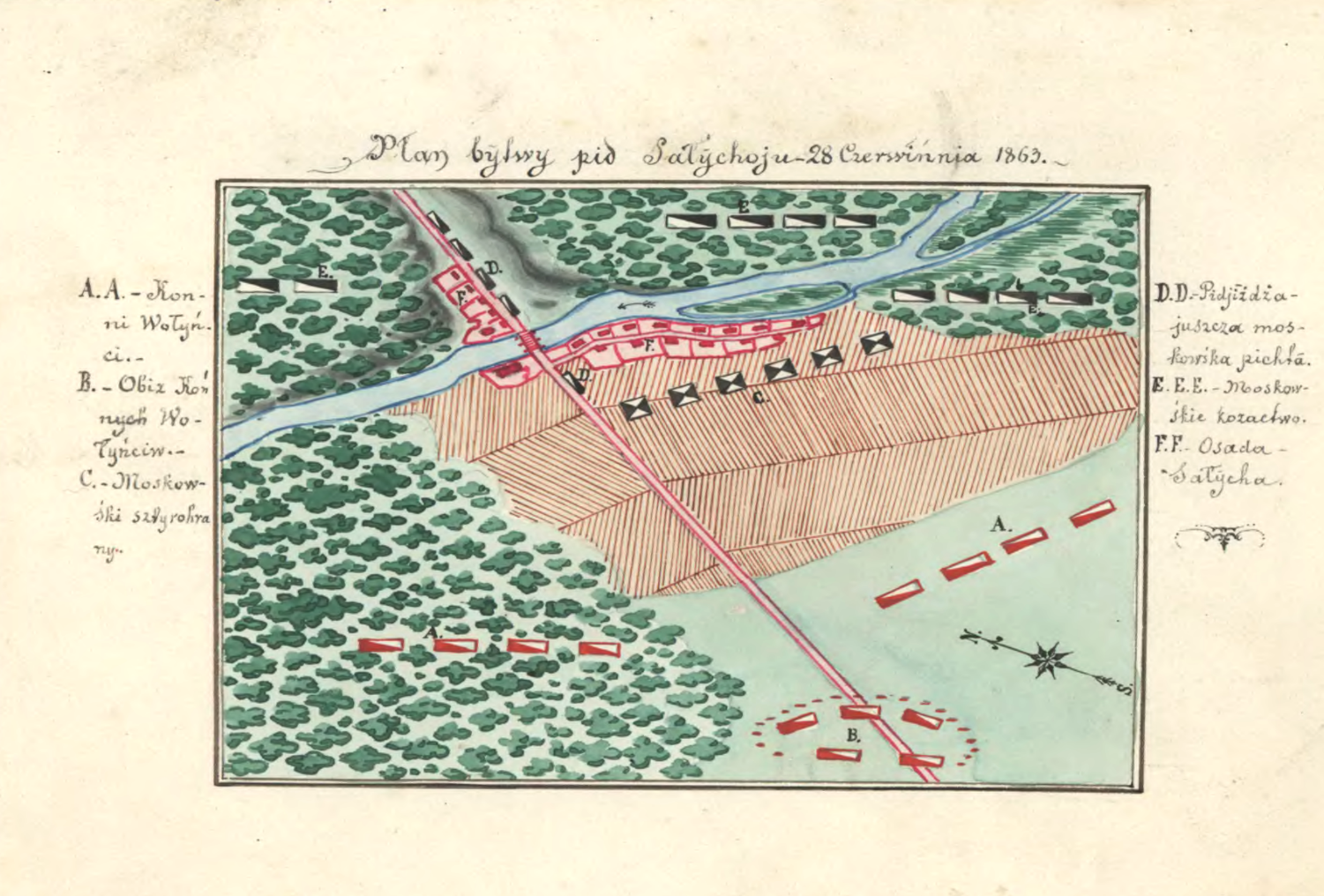 Załącznik 6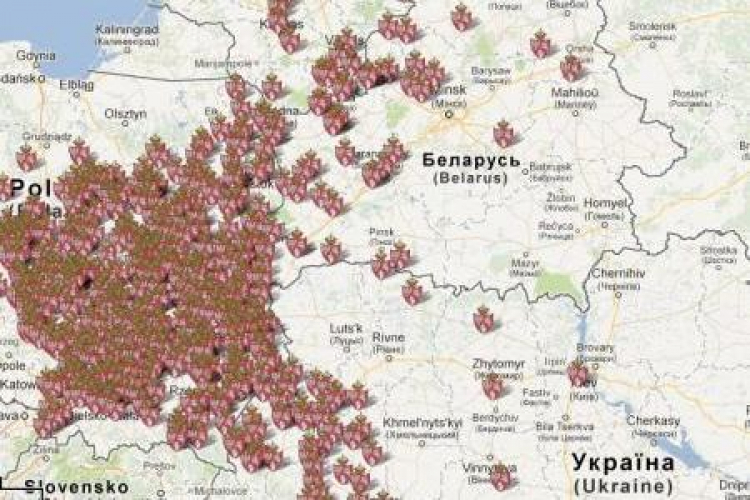 Na mapie znajdują się mogiły poza Polską, w 130 miejscowościach: 51 białoruskich, 50 ukraińskich, 22 litewskich i 7 rosyjskich. Przedstawiono groby pojedyncze i zbiorowe, w tym m.in. zespoły miejsc pochówków weteranów na cmentarzach parafialnych, a także tablice poświęcone uczestnikom powstania z lat 1863-1864.Załącznik 7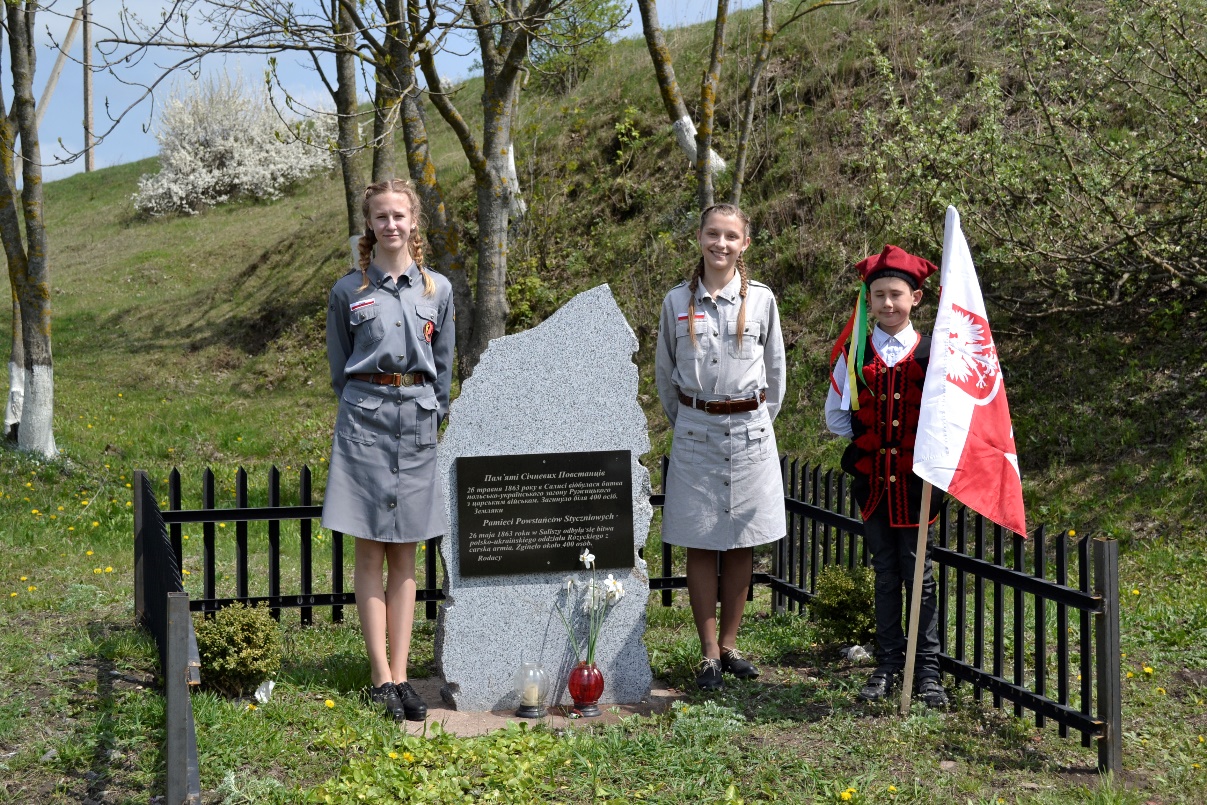 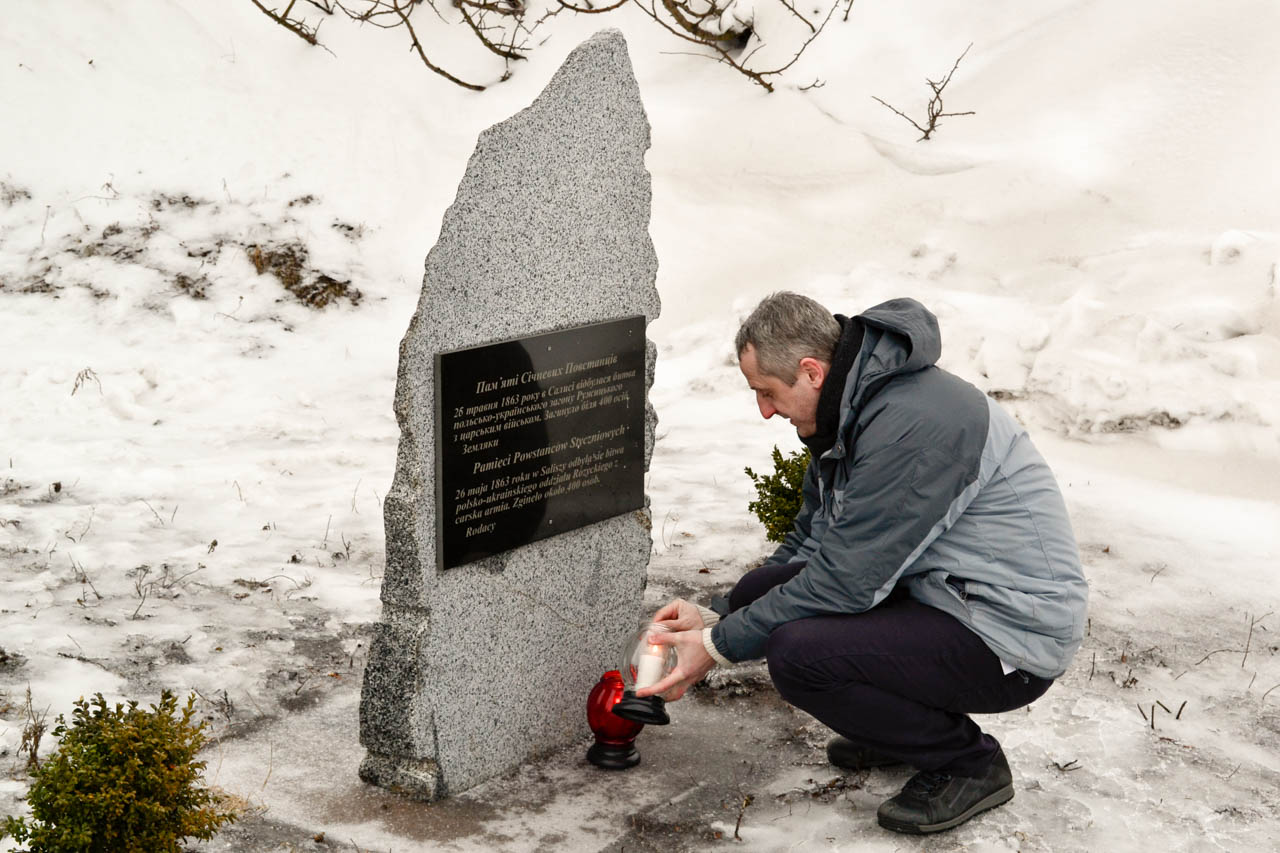 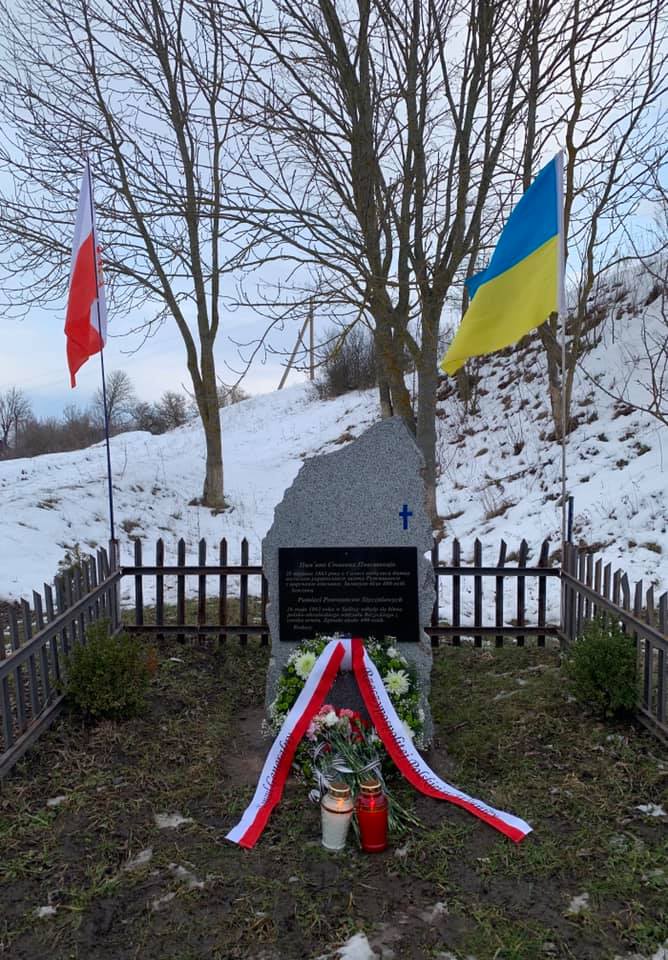 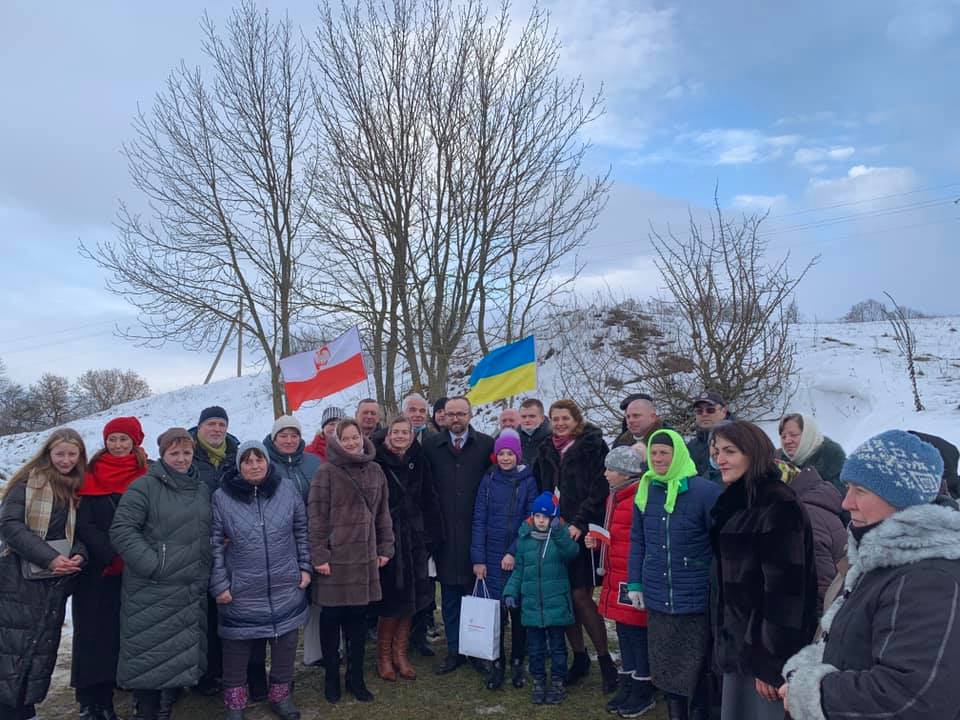 Załącznik 8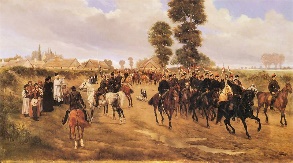 Jana Rosena „Powstańcy z roku 1863”